T.CKEŞAN KAYMAKAMLIĞISEVGİ ANAOKULU MÜDÜRLÜĞÜ2019-2023 STRATEJİK PLANI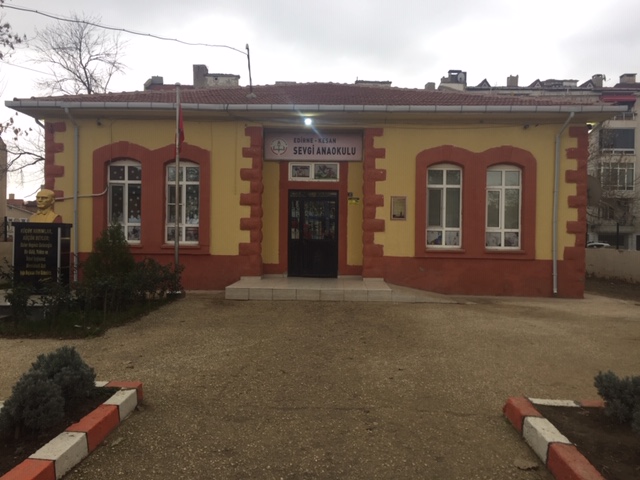 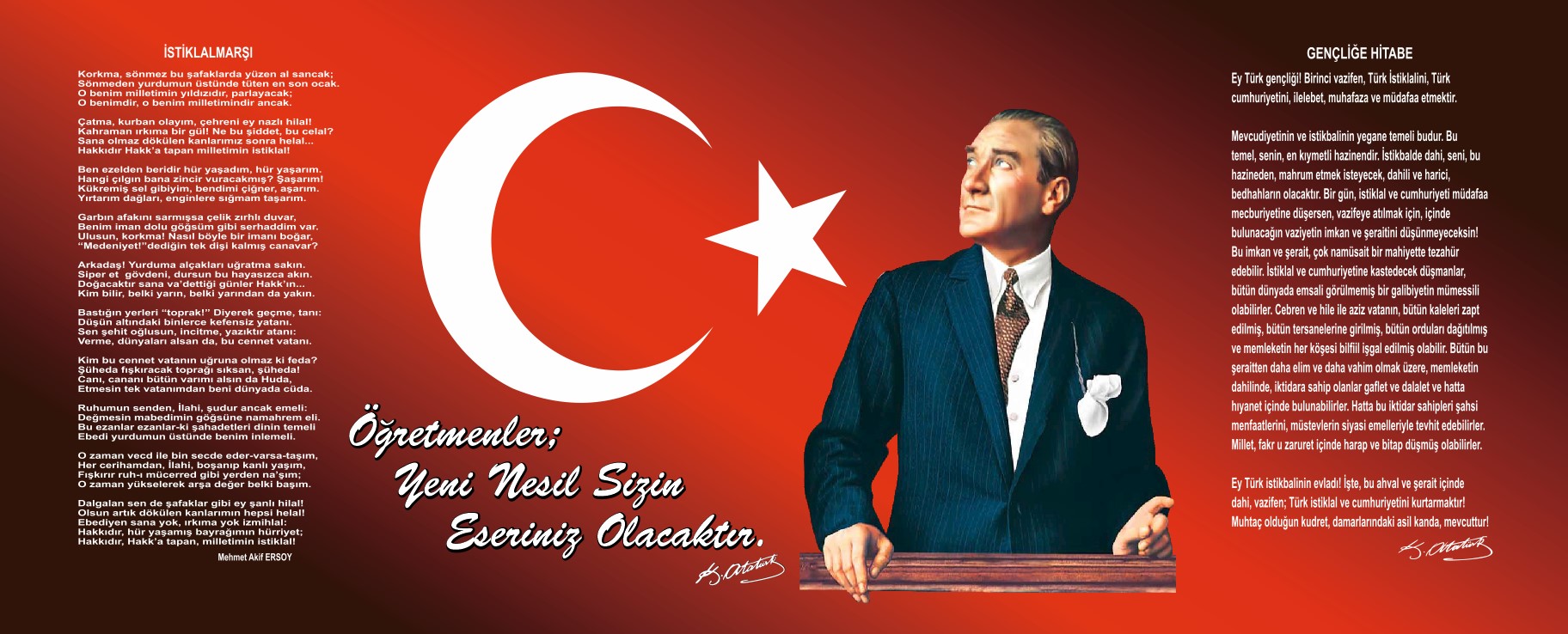 SunuşGeçmişten günümüze gelirken var olan yaratıcılığın getirdiği teknolojik ve sosyal anlamda gelişmişliğin ulaştığı hız, artık kaçınılmazları da önümüze sererek kendini göstermektedir. Güçlü ekonomik ve sosyal yapı, güçlü bir ülke olmanın ve tüm değişikliklerde dimdik ayakta durabilmenin kaçınılmazlığı da oldukça büyük önem taşımaktadır. Gelişen ve sürekliliği izlenebilen, bilgi ve planlama temellerine dayanan güçlü bir yaşam standardı ve ekonomik yapı; stratejik amaçlar, hedefler ve planlanmış zaman diliminde gerçekleşecek uygulama faaliyetleri ile Stratejik Plan oluşabilmektedir. Okulumuz, daha iyi bir eğitim seviyesine ulaşmak düşüncesiyle sürekli yenilenmeyi ve kalite kültürünü kendisine ilke edinmeyi amaçlamaktadır. Kalite kültürünü oluşturmak için eğitim ve öğretim başta olmak üzere insan kaynakları ve kurumsallaşma, sosyal faaliyetler, alt yapı, toplumla ilişkiler ve kurumlar arası ilişkileri kapsayan 2019–2023 stratejik planı hazırlanmıştır. Büyük önder Atatürk’ü örnek alan bizler; çağa uyum sağlamış, çağı yönlendiren gençler yetiştirmek için kurulan okulumuz, geleceğimiz teminatı olan öğrencilerimizi daha iyi imkânlarla yetişip, düşünce ufku ve yenilikçi ruhu açık Türkiye Cumhuriyeti’nin çıtasını daha yükseklere taşıyan bireyler olması için öğretmenleri ve idarecileriyle özverili bir şekilde tüm azmimizle çalışmaktayız.        Sevgi Anaokulu olarak en büyük amacımız, çocuklarımıza sadece iyi bir bakım sağlamak değil, girdikleri her türlü ortamda çevresindekilere ışık tutan, hayata hazır, hayatı aydınlatan, bizleri daha da ileriye götürecek bireyler yetiştirmektir. İdare ve öğretmen kadrosuyla bizler kendine güvenen, kendini her ortamda rahatça ifade edebilen, yaratıcı, sevgi, saygı, iş birliği, sorumluluk, hoşgörü, yardımlaşma, dayanışma ve paylaşma gibi davranışları kazanmış, hayal güçlerini, yaratıcı ve eleştirel düşünme becerilerini, iletişim kurma ve duygularını anlatabilen çağa ayak uydurmuş, yeniliklere açık, Türkiye Cumhuriyeti’ni daha da yükseltecek bireyler yetiştirmeyi ilke edinmiş bulunmaktayız.           Planın hazırlanmasında emeği geçen öğretmen, öğrenci, velilerimize, Okul Gelişim Yönetim Ekibi’ne ve planın uygulanmasında yardımı olacak tüm paydaşlarımıza teşekkür ederim.                                                                                                           Aslı YENİCE                                                                                                           Okul MüdürüİçindekilerSunuş……………………..………………………………………………………………………………………2İçindekiler……………………………………………………………………………………………………4BÖLÜM I: GİRİŞ ve PLAN HAZIRLIK SÜRECİ……………………………………………………………5BÖLÜM II: DURUM ANALİZİ…………………………………………………………………………………6Okulun Kısa Tanıtımı *……………………………………………………………………………………….Hata! Yer işareti tanımlanmamış.Okulun Mevcut Durumu: Temel İstatistikler……………………………………………………………7PAYDAŞ ANALİZİ…………………………………………………………………………………………...10GZFT (Güçlü, Zayıf, Fırsat, Tehdit) Analizi……………………………………………………………..11Gelişim ve Sorun Alanları…………………………………………………………………………………12BÖLÜM III: MİSYON, VİZYON VE TEMEL DEĞERLER………………………………………………..13MİSYONUMUZ *……………………………………………………………………………………………..13VİZYONUMUZ *……………………………………………………………………………………………..13TEMEL DEĞERLERİMİZ *………………………………………………………………………………….14BÖLÜM IV: AMAÇ, HEDEF VE EYLEMLER……………………………………………………………...15TEMA I: EĞİTİM VE ÖĞRETİME ERİŞİM………………………………………………………………….Hata! Yer işareti tanımlanmamış.TEMA II: EĞİTİM VE ÖĞRETİMDE KALİTENİN ARTIRILMASI………………………………………..16TEMA III: KURUMSAL KAPASİTE…………………………………………………………………………17V. BÖLÜM: MALİYETLENDİRME………………………………………………………………………….19EKLER:………………………………………………………………………………………………………… Hata! Yer işareti tanımlanmamış.BÖLÜM I: GİRİŞ ve PLAN HAZIRLIK SÜRECİ2019-2023 dönemi stratejik plan hazırlanması süreci Üst Kurul ve Stratejik Plan Ekibinin oluşturulması ile başlamıştır. Ekip tarafından oluşturulan çalışma takvimi kapsamında ilk aşamada durum analizi çalışmaları yapılmış ve durum analizi aşamasında paydaşlarımızın plan sürecine aktif katılımını sağlamak üzere paydaş anketi, toplantı ve görüşmeler yapılmıştır. Durum analizinin ardından geleceğe yönelim bölümüne geçilerek okulumuzun amaç, hedef, gösterge ve eylemleri belirlenmiştir. Çalışmaları yürüten ekip ve kurul bilgileri altta verilmiştir.STRATEJİK PLAN ÜST KURULUBÖLÜM II: DURUM ANALİZİ     Sevgi Anaokulu 2009 yılından beri anaokulu olarak hizmet vermektedir. Tek katlı tarihi binası ile çocukların merdiven kullanmadan girip çıkacakları sıcak bir yuva gibidir. Okulumuzda her çocuk özeldir ve bir tanedir. Her çocuğun istek ve ihtiyaçları önemlidir. Çocuğun ihtiyaçlarına cevap vermek temel prensibimizdir.            Okulumuz; çocuklarımız için eğlenerek öğrendikleri, sosyalleştikleri, kendilerini keşfettikleri, olumlu benlik geliştirdikleri, keyifle beslendikleri, öz bakım becerilerini gerçekleştirdikleri bir yaşam merkezidir. Yine çocuklarımız okuldaki etkinlikler sayesinde estetik ve yaratıcılık, çevresel duyarlılık, bilimsel merak konularında farkındalık geliştirmektedir.            Eğitimdeki bir diğer prensibimiz ise çocuklarımızın akademik becerileri öğrenmelerinin yanı sıra duygusal zekalarını geliştirmektir. Duygusal zekası yüksek olan çocuklarımızın hayat başarısının yüksek olacağı ve daha üretken olacağı inancındayız. Ayrıca her yüzyılda olduğu gibi içinde bulunduğumuz yüzyılda da kaliteli eğitim alan, duygu eğitimi gerçekleştirmiş bireyler toplumlara yön verirler. Duygu eğitiminde de amaç; kendini tanıyan, potansiyelini bilen, duygularını yerli yerinde kullanabilen bireyler yetiştirmektir. Duygu eğitimi almış bireyler mutlu olmayı başarabilmektedir.           Çocuklarımızın sağlığı için temiz ve hijyenik eğitim ortamları, geniş bir fiziksel alan, beden eğitimi aktiviteleri,  açık hava ve bahçede ekili alan  gibi donanımlar okulumuzun veliler tarafından tercih sebeplerinden biridir.         Dengeli ve yeterli beslenme için hazırlanan yemek listeleri ve kullanılan kaliteli besin malzemeleri sayesinde çocuklarımız için yemek saatleri keyifle geçirilen vakitler olmaktadır. Yarım gün eğitim uygulamalarında sabah kahvaltı; öğleden sonra ise ara öğün niteliğindeki yemek verilmektedir. Beslenme programındaki amacımız; her çocuğun her gıdayı severek yemesi; dengeli ve yeterli beslenmeyi alışkanlık olarak içselleştirmesi, yemekte uyulması gereken görgü kurallarını öğrenmesidir.            Veli toplantıları, veli seminerleri, gazete bültenleri, bireysel veli görüşmeleri, uyaran panoları, Anneler Günü programı, 23 Nisan Çocuk Bayramı  ve mezuniyet programları ile okulumuz velilerinin eğitimin önemli bir parçası olduğunu göstermekteyiz. Veliler bizim için çocuklarımız kadar değerlidir, her türlü pedagojik destek okulumuz tarafından kendilerine sunulmaktadır.Okulun Mevcut Durumu: Temel İstatistiklerOkulumuzun temel girdilerine ilişkin bilgiler altta yer alan okul künyesine ilişkin tabloda yer almaktadır.Temel Bilgiler Tablosu- Okul Künyesi Çalışan BilgileriOkulumuzun çalışanlarına ilişkin bilgiler altta yer alan tabloda belirtilmiştir.Çalışan Bilgileri TablosuOkulumuz Bina ve Alanları	Okulumuzun binası ile açık ve kapalı alanlarına ilişkin temel bilgiler altta yer almaktadır.Okul Yerleşkesine İlişkin Bilgiler Sınıf ve Öğrenci Bilgileri	Okulumuzda yer alan sınıfların öğrenci sayıları alttaki tabloda verilmiştir.Donanım ve Teknolojik KaynaklarımızTeknolojik kaynaklar başta olmak üzere okulumuzda bulunan çalışır durumdaki donanım malzemesine ilişkin bilgiye alttaki tabloda yer verilmiştir.Teknolojik Kaynaklar TablosuGelir ve Gider BilgisiOkulumuzun genel bütçe ödenekleri, okul aile birliği gelirleri ve diğer katkılarda dâhil olmak üzere gelir ve giderlerine ilişkin son iki yıl gerçekleşme bilgileri alttaki tabloda verilmiştir.PAYDAŞ ANALİZİKurumumuzun temel paydaşları öğrenci, veli ve öğretmen olmakla birlikte eğitimin dışsal etkisi nedeniyle okul çevresinde etkileşim içinde olunan geniş bir paydaş kitlesi bulunmaktadır. Paydaşlarımızın görüşleri anket, toplantı, dilek ve istek kutuları, elektronik ortamda iletilen önerilerde dâhil olmak üzere çeşitli yöntemlerle sürekli olarak alınmaktadır.Paydaş anketlerine ilişkin ortaya çıkan temel sonuçlara altta yer verilmiştir  : Öğrenci Anketi Sonuçları:Okulumuz 3-6 yaş arası öğrencilere eğitim vermekte olup, çocuklar okuma yazma bilmediklerinden dolayı anket uygulanmamıştır.Öğretmen Anketi Sonuçları:      Okulumuzda görev yapan 6 öğretmenimizle yaptığımız ‘öğretmen görüş ve değerlendirme’ anketi  sonuçları  5 üzerinden değerlendirilmiştir.  Okulda alınan kararlar tüm öğretmenlerin katılımıyla gerçekleşir sorusu tam puan almıştır. Okulumuzdaki öğretmenler kendilerini değerli hissetmekte ve ayrım yapılmadığını düşünmektedir. Öğretmen anketi sonucuna göre ‘okulda öğretmenlerin kullanımına tahsis edilmiş yer var mı?’ sorusunun sonucu zayıf çıktı, diğer yönler güçlü çıkmıştır.Veli Anketi Sonuçları:        ‘Veli görüş ve değerlendirme’ anket sonuçlarına göre; veliler istedikleri zaman okul çalışanlarıyla görüşebiliyor, rehberlik hizmeti alabiliyorlar, istek ve şikayetlerinin dikkate alındığını düşünüyorlar, okul;  yeterinde temiz ve bakımlı, teknik araç gereç  bakımından zengin, fiziki alanlar yeterli. Velilerin okulla ve çalışanlarla ilgili memnuniyet algısı güçlü çıkmıştır.GZFT (Güçlü, Zayıf, Fırsat, Tehdit) Analizi *İçsel Faktörler Güçlü YönlerZayıf YönlerDışsal Faktörler FırsatlarTehditler Gelişim ve Sorun AlanlarıGelişim ve Sorun AlanlarımızBÖLÜM III: MİSYON, VİZYON VE TEMEL DEĞERLEROkul Müdürlüğümüzün Misyon, vizyon, temel ilke ve değerlerinin oluşturulması kapsamında öğretmenlerimiz, öğrencilerimiz, velilerimiz, çalışanlarımız ve diğer paydaşlarımızdan alınan görüşler, sonucunda stratejik plan hazırlama ekibi tarafından oluşturulan Misyon, Vizyon, Temel Değerler; Okulumuz üst kurulana sunulmuş ve üst kurul tarafından onaylanmıştır.MİSYONUMUZ Sevgi Anaokulu'nda, öğrenciler, bilgiyi ezbere dayalı olarak değil, araştırarak, sorgulayarak, yaparak ve yaşayarak edinirler. Çocuklar, öz disiplini ve benlik saygısı gelişmiş, toplumda birey olarak yer aldığının farkında olan, paylaşımcı, kendini ifade edebilen, sorumluluk sahibi, kendi haklarını korurken başkalarının haklarına saygı gösteren, gelenek ve göreneklerimize karşı duyarlı, doğayı koruyan ve Atatürk ilke ve devrimlerine bağlı bireyler olmak üzere eğitim alırlar. Okulumuz, okulöncesi eğitimde yeni gelişmeleri takip ederken, sadece çocuklarımıza değil yetişkinlere de günümüz toplumsal ve eğitim koşullarına uygun bilgi vererek, her açıdan ülkemizin en iyi ve diğer benzer kurumlara liderlik edebilecek okullarından biri olmayı hedef edinmiştir.VİZYONUMUZ       Sevgi Anaokulunun vizyonu; çocukların gelişim düzeyleri, ilgi alanları ve ihtiyaçlarına göre hazırlanan eğitim programı, bilimsel bilgiyi ön plana çıkaran, sanatsal ve kültürel etkinliklere önem veren, yaratıcılığı destekleyen, çağımızın ihtiyaçlarına cevap veren eğitim anlayışı ve aile katılımına olan desteği ile ulusal düzeyde bilinen ve tercih edilen bir kurum olmaktır.TEMEL DEĞERLERİMİZ 1- Atatürk ilkelerini kendine kılavuz edinmiş, yurttaşlık bilincine sahip nitelikli bireyler yetiştirmek2- Ferdin ve toplumun ihtiyaçları göz önünde bulundurmak3- Çalışanlarının ve öğrencilerinin mutlu olduğu bir eğitim –    öğretim ortamı oluşturmak.4- Sevgi, saygı ve hoşgörülüye dayalı  kaliteli, öğrenci merkezli eğitim – öğretim yapmak.5- Veli desteğine önem vermek.6- Sosyal etkinlikleri yeterince önemsemek.7- Okulun fiziki yapısını iyileştirmek.8- Sürekli gelişimi benimsemek.9- Ekip ruhuyla çalışmak.10- Çevresi ile uyumlu, paylaşımcı, katılımcı, dayanışma bilincine sahip ve demokrasiyi özümsemiş bireyler yetiştirmek.11- Hiçbir ayrımcılık yapmamak...BÖLÜM IV: AMAÇ, HEDEF VE EYLEMLERAMAÇ-HEDEF –PERFORMANS GÖSTERGELERİ VE EYLEMLER1.TEMA: EĞİTİM VE ÖĞRETİME ERİŞİMEğitim ve öğretime erişim okullaşma ve okul terki, devam ve devamsızlık, okula uyum ve oryantasyon, özel eğitime ihtiyaç duyan bireylerin eğitime erişimi, yabancı öğrencilerin eğitime erişimi ve hayat boyu öğrenme kapsamında yürütülen faaliyetlerin ele alındığı temadır.Stratejik Amaç 1: Okul öncesi eğitimi yaygınlaştırarak farklı kültür ortamlarından ve ailelerden gelen çocuklarımızı ortak bir yetiştirme ortamında ilköğretime hazırlarken, paylaşmayı, dayanışmayı, sosyalleşmeyi, birlikte çalışmayı öğretmek, dilimizi doğru ve güzel konuşmasını sağlamak.Stratejik Hedef 1.1.Erken çocukluk döneminde okullaşma oranları artırılacak ve öğrencilerin uyum sorunları giderilecektir.Performans GöstergeleriEylemlerTEMA II: EĞİTİM VE ÖĞRETİMDE KALİTENİN ARTIRILMASIEğitim ve öğretimde kalitenin artırılması başlığı esas olarak eğitim ve öğretim faaliyetinin hayata hazırlama işlevinde yapılacak çalışmaları kapsamaktadır. Bu tema altında akademik başarı, sınav kaygıları, sınıfta kalma, ders başarıları ve kazanımları, disiplin sorunları, öğrencilerin bilimsel, sanatsal, kültürel ve sportif faaliyetleri ile istihdam ve meslek edindirmeye yönelik rehberlik ve diğer mesleki faaliyetler yer almaktadır. Stratejik Amaç 2:Eğitim – öğretimin etkililiğini ve çocuklarımızın başarılı olmasını sağlamak.Stratejik Hedef 2.1.Çocuklarımızın sosyal - duygusal açıdan gelişmelerini sağlamak. Performans GöstergeleriEylemlerStratejik Hedef 2.2.Etkin bir rehberlik anlayışıyla, öğrencilerimizi ilk öğretime hazırlamak.Performans GöstergeleriEylemlerTEMA III: KURUMSAL KAPASİTE            Kurumsal kapasite ise kurumsal yapı, kurum kültürü, donanım, bina gibi eğitim ve öğretim sürecine destek mahiyetinde olan kapasiteyi belirtmektedir.Stratejik Amaç 3: Okulumuzun fiziki ve beşeri kaynaklarının sürekli iyileştirilmesini sağlayarak eğitim ve öğretimin niteliğini arttırmak.Stratejik Hedef 3.1.Plan dönemi sonuna kadar tüm personelimizin mesleki bilgi, becerilerini ve Okulumuzun eğitim ortamları, fiziki yapı, kaynak ve ekipmanlarının kalitesini arttırarak etkin kullanımını sağlamak.Performans GöstergeleriEylemlerV. BÖLÜM: MALİYETLENDİRME2019-2023 Stratejik Planı Faaliyet/Proje Maliyetlendirme TablosuVI. BÖLÜM: İZLEME VE DEĞERLENDİRMEOkulumuz Stratejik Planı izleme ve değerlendirme çalışmalarında 5 yıllık Stratejik Planın izlenmesi ve 1 yıllık gelişim planın izlenmesi olarak ikili bir ayrıma gidilecektir. Stratejik planın izlenmesinde 6 aylık dönemlerde izleme yapılacak denetim birimleri, il ve ilçe millî eğitim müdürlüğü ve Bakanlık denetim ve kontrollerine hazır halde tutulacaktır.Yıllık planın uygulanmasında yürütme ekipleri ve eylem sorumlularıyla aylık ilerleme toplantıları yapılacaktır. Toplantıda bir önceki ayda yapılanlar ve bir sonraki ayda yapılacaklar görüşülüp karara bağlanacaktır.                                                                                        Aslı YENİCE                                                                                                       Okul MüdürüOlurİlhan SAZİlçe Milli Eğitim MüdürüÜst Kurul BilgileriÜst Kurul BilgileriEkip BilgileriEkip BilgileriAdı SoyadıUnvanıAdı SoyadıUnvanıAslı YENİCEOKUL MÜDÜRÜÖzge YILDIRIM KARAMÜDÜR YARD.Özge YILDIRIM KARAMÜDÜR YARDIMCISIVedia AKSOY ŞAKUNÖĞRETMENYağmur KURU BAĞCIOĞLUÖĞRETMENSimge YILMAZÖĞRETMENDamla KORUÖĞRETMEN Elif ERDEMÖĞRETMENZahide ALTANOKUL AİLE BİRLİĞİ BAŞKANIGülbeyaz TAŞÇIVELİEsma DÖNMEZOKUL AİLE BİRLİĞİ ÜYESİNama KOCAVELİİli: EDİRNEİli: EDİRNEİli: EDİRNEİli: EDİRNEİlçesi: KEŞANİlçesi: KEŞANİlçesi: KEŞANİlçesi: KEŞANAdres: İSPAT CAMİ MAHALLESİ SAFİYE EROL SOKAK NO 18İSPAT CAMİ MAHALLESİ SAFİYE EROL SOKAK NO 18İSPAT CAMİ MAHALLESİ SAFİYE EROL SOKAK NO 18Coğrafi Konum (linkİ:Coğrafi Konum (linkİ:https://www.google.com/maps/place/Sevgi+Anaokulu/@40.862331,26.63191,13z/data=!4m5!3m4!1s0x0:0xea95ff5975a6b006!8m2!3d40.862331!4d26.63191https://www.google.com/maps/place/Sevgi+Anaokulu/@40.862331,26.63191,13z/data=!4m5!3m4!1s0x0:0xea95ff5975a6b006!8m2!3d40.862331!4d26.63191Telefon Numarası: 0284 71546120284 71546120284 7154612Faks Numarası:Faks Numarası:e- Posta Adresi:972173@meb.k12.tr972173@meb.k12.tr972173@meb.k12.trWeb sayfası adresi:Web sayfası adresi:http://kesansevgianaokulu.meb.k12.tr/http://kesansevgianaokulu.meb.k12.tr/Kurum Kodu:972173972173972173Öğretim Şekli:Öğretim Şekli:İkili Eğitimİkili EğitimOkulun Hizmete Giriş Tarihi :  2009Okulun Hizmete Giriş Tarihi :  2009Okulun Hizmete Giriş Tarihi :  2009Okulun Hizmete Giriş Tarihi :  2009Toplam Çalışan Sayısı Toplam Çalışan Sayısı 1414Öğrenci Sayısı:Kız4040Öğretmen SayısıKadın88Öğrenci Sayısı:Erkek7171Öğretmen SayısıErkekÖğrenci Sayısı:Toplam111111Öğretmen SayısıToplam88Derslik Başına Düşen Öğrenci SayısıDerslik Başına Düşen Öğrenci SayısıDerslik Başına Düşen Öğrenci Sayısı28Şube Başına Düşen Öğrenci SayısıŞube Başına Düşen Öğrenci SayısıŞube Başına Düşen Öğrenci Sayısı:14Öğretmen Başına Düşen Öğrenci SayısıÖğretmen Başına Düşen Öğrenci SayısıÖğretmen Başına Düşen Öğrenci Sayısı14Şube Başına 30’dan Fazla Öğrencisi Olan Şube SayısıŞube Başına 30’dan Fazla Öğrencisi Olan Şube SayısıŞube Başına 30’dan Fazla Öğrencisi Olan Şube SayısıyokÖğrenci Başına Düşen Toplam Gider MiktarıÖğrenci Başına Düşen Toplam Gider MiktarıÖğrenci Başına Düşen Toplam Gider Miktarı1350Öğretmenlerin Kurumdaki Ortalama Görev SüresiÖğretmenlerin Kurumdaki Ortalama Görev SüresiÖğretmenlerin Kurumdaki Ortalama Görev Süresi5 saatUnvanErkekKadınToplamOkul Müdürü ve Müdür Yardımcısı022Sınıf Öğretmeni088Branş Öğretmeni000Rehber Öğretmen000İdari Personel000Yardımcı Personel033Güvenlik Personeli000Toplam Çalışan Sayıları01313Okul Bölümleri Okul Bölümleri Özel AlanlarVarYokOkul Kat Sayısı1Çok Amaçlı Salon+Derslik Sayısı4Çok Amaçlı Saha+Derslik Alanları (m2)91,64Kütüphane+Kullanılan Derslik Sayısı4Fen Laboratuvarı+Şube Sayısı8Bilgisayar Laboratuvarı+İdari Odaların Alanı (m2)12,18İş Atölyesi+Öğretmenler Odası (m2)_Beceri Atölyesi+Okul Oturum Alanı (m2)550Pansiyon+Okul Bahçesi (Açık Alan)(m2)1106,70Okul Kapalı Alan (m2)550Sanatsal, bilimsel ve sportif amaçlı toplam alan (m2)yokKantin (m2)yokTuvalet Sayısı3Yemekhane 1SINIFIKızErkekToplam3 YAŞ A ŞUBESİ87153 YAŞ B ŞUBESİ107173 YAŞ C ŞUBESİ611174 YAŞ A ŞUBESİ59204 YAŞ BŞUBESİ016165 YAŞ A ŞUBESİ75125 YAŞ B ŞUBESİ58135 YAŞ C ŞUBESİ6814Akıllı Tahta Sayısı0TV Sayısı5Masaüstü Bilgisayar Sayısı1Yazıcı Sayısı3Taşınabilir Bilgisayar Sayısı2Fotokopi Makinesi Sayısı1Projeksiyon Sayısı1İnternet Bağlantı Hızı4MPYıllarGelir MiktarıGider Miktarı201671405.01 TL71912,31 TL201796106.00 TL92242.71 TLÖğrencilerYAŞ GRUPLARINA GÖRE AYRILIP, MEVCUDUN AZ OLMASIÇalışanlarYETERLİ SAYIDA VE ÖZVERİLİ OLMALARIVelilerAKTİF VELİ PROFİLİBina ve YerleşkeTEK KATLI VE MERKEZİ KONUMDADonanımEĞİTİCİ OYUNCAK-KİTAP-MONTESSORİ OYUNCAKLARI-BİLGİSAYAR-YAZICI-TARAYICIBütçeOKULUN İHTİAYAÇLARINI KARŞILAYABİLİYORYönetim SüreçleriOKUL İDARESİ-OKUL AİLE BİRLİĞİ VE ÖĞRETMEN İŞBİRLİĞİ GÜÇLÜİletişim SüreçleriTOPLU SMS-VELİ BİLGİLENDİRME PANOSU -OKUL WEB SAYFASI-TOPLANTILAR-DİLEK VE ŞİKAYET KUTUSUÖğrencilerAİLEDE BİLİNÇSİZ İLGİ VE KORUMACI YAKLAŞIMÇalışanlarHİZMETİÇİ EĞİTİMLERDEN FAYDALANAMAMALARIVelilerİLGİSİZLİKBina ve YerleşkeSINIFLARIN KÜÇÜK OLMASIDonanımDOĞALGAZ -AKILLI TAHTA -RENKLİ YAZICI OLMAMASIBütçeAİDAT YATIRMAYAN VELİLERYönetim SüreçleriİDARE KADRONUN SÜREKLİ DEĞİŞMESİİletişim SüreçleriOKUL AİLE BİRLİĞİ VE ÖĞRETMENLER ARASINDAKİ İLETİŞİMSİZLİKPolitikOKULUN İHTİYAÇLARI İÇİN DESTEK SAĞLANMASIEkonomikAYNİ VE NAKDİ BAĞIŞLARSosyolojikÇOCUKLARA YÖNELİK SOSYAL AKTİVİTELERİN BULUNMASITeknolojikHALİ HAZIRDA TEKNOLOJİK İMKANLARIN BULUNMASIMevzuat-Yasal5 YAŞ GRUBUNUN ZORUNLU HALE GELMESİEkolojikİKLİM VE ÇEVRE ŞARTLARININ EĞİTİMİ ENGELLEMEMESİPolitikRESMİ KURUMLARIN OKULUN İHTİYAÇLARINA YETERİNCE CEVAP VEREMEMESİEkonomikSADECE AİDATLARA BAĞLI KALINMASISosyolojikÖĞRETMENİN BAKICI OLARAK GÖRÜLMESİTeknolojikYETERİNCE BİLGİ SAHİBİ OLUNAMAMASIMevzuat-YasalOKUL ÖNCESİNE YETERLİ ÖNEMİN VERİLMEMESİ 1.TEMA: EĞİTİM VE ÖĞRETİME ERİŞİM 1.TEMA: EĞİTİM VE ÖĞRETİME ERİŞİM1OKULA GELMEYEN ÇOCUKLAR2.TEMA: EĞİTİM VE ÖĞRETİMDE KALİTE2.TEMA: EĞİTİM VE ÖĞRETİMDE KALİTE1OKULA GELEN KAYNAKLARIN YETERSİZLİĞİ2HİZMETİÇİ FAALİYETLERİN YETERSZİLİĞİ3ANNE BABA EĞİTİMİNE AZ ÖNEM VERİLMESİ4PROJELER ARTMALI5ÖĞRETMENLERE YÖNELİK MESLEKİ KURSLARIN AÇILMALI3.TEMA: KURUMSAL KAPASİTE3.TEMA: KURUMSAL KAPASİTE1OKUL BAHÇESİNİN ETKİN KULLANILIR HALE GETİRİLMESİNoPERFORMANSGÖSTERGESİMevcutHEDEFHEDEFHEDEFHEDEFHEDEFNoPERFORMANSGÖSTERGESİ201820192020202120222023NoPERFORMANSGÖSTERGESİPG.1.1.aKayıt bölgesindeki öğrencilerden (5 yaş) okula kayıt yaptıranların oranı (%)8595100100100100PG.1.1..bOkula yeni başlayan öğrencilerden oryantasyon eğitimine katılanların oranı (%)809095100100100PG.1.1.cOkulun özel eğitime ihtiyaç duyan bireylerin kullanımına uygunluğu (0-1)111111NoEylem İfadesiEylem SorumlusuEylem Tarihi1.1.1.Okul öncesi eğitime devam etmeyen çocukların velileri ile görüşme yapılmasıOkul Müdürü-öğretmenlerEylül 20191.1.2Okul öncesi eğitimi yaygınlaştırmak ile ilgili eğitim ve  bilgilendirmeler yapılmasıOkul Müdürü öğretmenlerEylül 20191.1.3Velilerin oryantasyonun önemi hakkında bilgilendirilmesiOkul Müdürü öğretmenlerEylül 2019NoPERFORMANSGÖSTERGESİMevcutHEDEFHEDEFHEDEFHEDEFHEDEFNoPERFORMANSGÖSTERGESİ201820192020202120222023PG.2.1.aBir eğitim ve öğretim döneminde bilimsel, kültürel, sanatsal ve sportif alanlarda en az bir faaliyete katılan öğrenci oranı (%)% 90%100%100%100%100%100PG.2.1.bUlusal projelere katılan öğrenci oranı (%)%50%80%90%100%100%100PG.2.1.c.Toplumsal sorumluluk programlarına katılan öğrenci oranı (%)%80%90%100%100%100%100NoEylem İfadesiEylem SorumlusuEylem Tarihi2.1.1.Sosyal sorumluluk proje sayısının arttırılmasıOkul müdürü ve öğretmenlerEğitim-öğretim yılı boyunca2.1.2Sportif faaliyetlerin artırılmasıOkul müdürü ve öğretmenlerEğitim-öğretim yılı boyunca2.1.3Sanatsal faaliyetlerin arttırılması, sanat atölyelerinin kurulması ve ürünlerin  sergilenmesiOkul müdürü ve öğretmenlerEğitim-öğretim yılı boyunca2.1.4Satranç kursunun açılması ve geliştirilmesiOkul müdürü ve öğretmenlerEğitim-öğretim yılı boyuncaNoPERFORMANSGÖSTERGESİMevcutHEDEFHEDEFHEDEFHEDEFHEDEFNoPERFORMANSGÖSTERGESİ201820192020202120222023PG.2.2.aRehberlik hizmetlerinden yararlanan öğrenci oranı (%)9095100100100100PG.2.2.bRehberlik hizmetlerinden yararlanan veli oranı (%)508095100100100NoEylem İfadesiEylem SorumlusuEylem Tarihi2.2.1.İhtiyaç halinde ram ile iletişime geçilmesiOkul müdürü ve öğretmenlerEğitim-öğretim yılı boyunca2.2.2Aile eğitim çalışmalarının yapılmasıOkul müdürü ve öğretmenlerEğitim-öğretim yılı boyunca2.2.3Veli ile birebir görüşmeler yapılmasıöğretmenlerEğitim-öğretim yılı boyuncaNoPERFORMANSGÖSTERGESİMevcutHEDEFHEDEFHEDEFHEDEFHEDEFNoPERFORMANSGÖSTERGESİ201820192020202120222023PG.3.1.aÖzel eğitime ihtiyaç duyan öğrencilerin uyumunun sağlanmasına yönelik öğretmen eğitimlerine katılan okul öncesi öğretmeni oranı (%)011111PG.3.1.bKişi başına düşen Yıllık Hizmet İçi Eğitim süresi (saat)2520202030PG.3.1.cDerslik Başına Düşen Öğrenci Sayısı141414141414PG.3.1.dÖğretmen başına düşen öğrenci sayısı141414141414PG.3.1.eBeyaz Bayrak sertifikasına sahip olma durumu (0-1)011111PG.3.1.fBeslenme Dostu Okul Sertifikasına sahip olma durumu (0-1)011111PG.3.1.gKurumsal iletişim ve yönetim açısından çalışanların memnuniyet oranı (%)100100100100100100NoEylem İfadesiEylem SorumlusuEylem Tarihi3.1.1.Hizmetiçi kurslara katılımın artmasıOkul müdürü ve öğretmenlerDönem boyunca3.1.2Eğitim materyalleri arttırılması ve etkin kullanımının sağlanmasıOkul müdürü ve öğretmenlerDönem boyunca3.1.3Renkli yazıcı alınmasıOkul müdürüHaziran 20193.1.4Okul bahçesinin ışıklandırılmasıOkul müdürüMart 20193.1.5Oyun parkının iyileştirilmesiOkul müdürü Mart 20193,1,6Bahçe duvarının boyanması ve eğlenceli resimler çizilmesiOkul müdürü ve    öğretmenlerMart 2019Kaynak Tablosu20192020202120222023ToplamKaynak Tablosu20192020202120222023ToplamGenel Bütçe0 TL0 TL0 TL0 TL0 TL0 TLValilikler ve Belediyelerin Katkısı000000Diğer (Okul Aile Birlikleri)152550TL165600 TL173000 TL187000 TL210000 TL888150 TLTOPLAM152550165600173000187000210000888150